Secondary Math 2 							Name_________________________________________2-2    Absolute Value Functions Homework			Period______________Write the function from the given graph. 				Sketch the graph of the given function.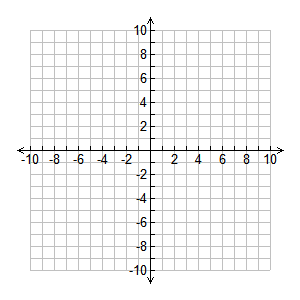 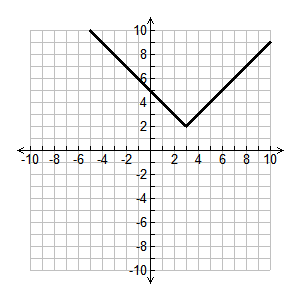 .Function: ___________________________						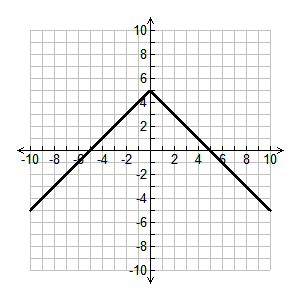 Function: ___________________________					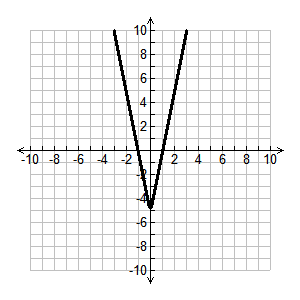 Function: ___________________________					